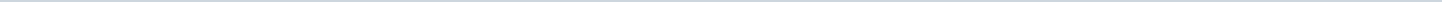 Index (1 onderwerp)1 Technische vragen 2019Technische vragen 2019MetadataDocumenten (141)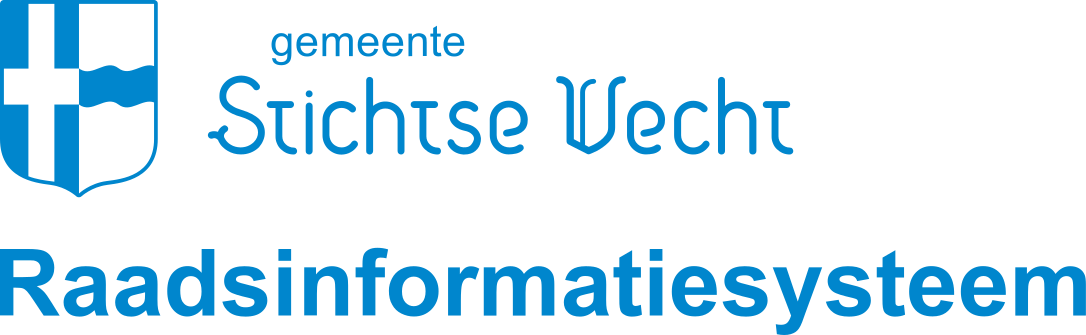 Gemeente Stichtse VechtAangemaakt op:Gemeente Stichtse Vecht29-03-2024 03:28RaadsvragenPeriode: 2019Status: Technische vragenLaatst gewijzigd12-03-2021 16:11ZichtbaarheidOpenbaarStatusTechnische vragen#Naam van documentPub. datumInfo1.007. Techn. vr. + antw. D. van der Wal (PvdA) - Bouw kinderopvangcentrum Harmonieplein - 2019011414-01-2019PDF,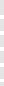 52,40 KB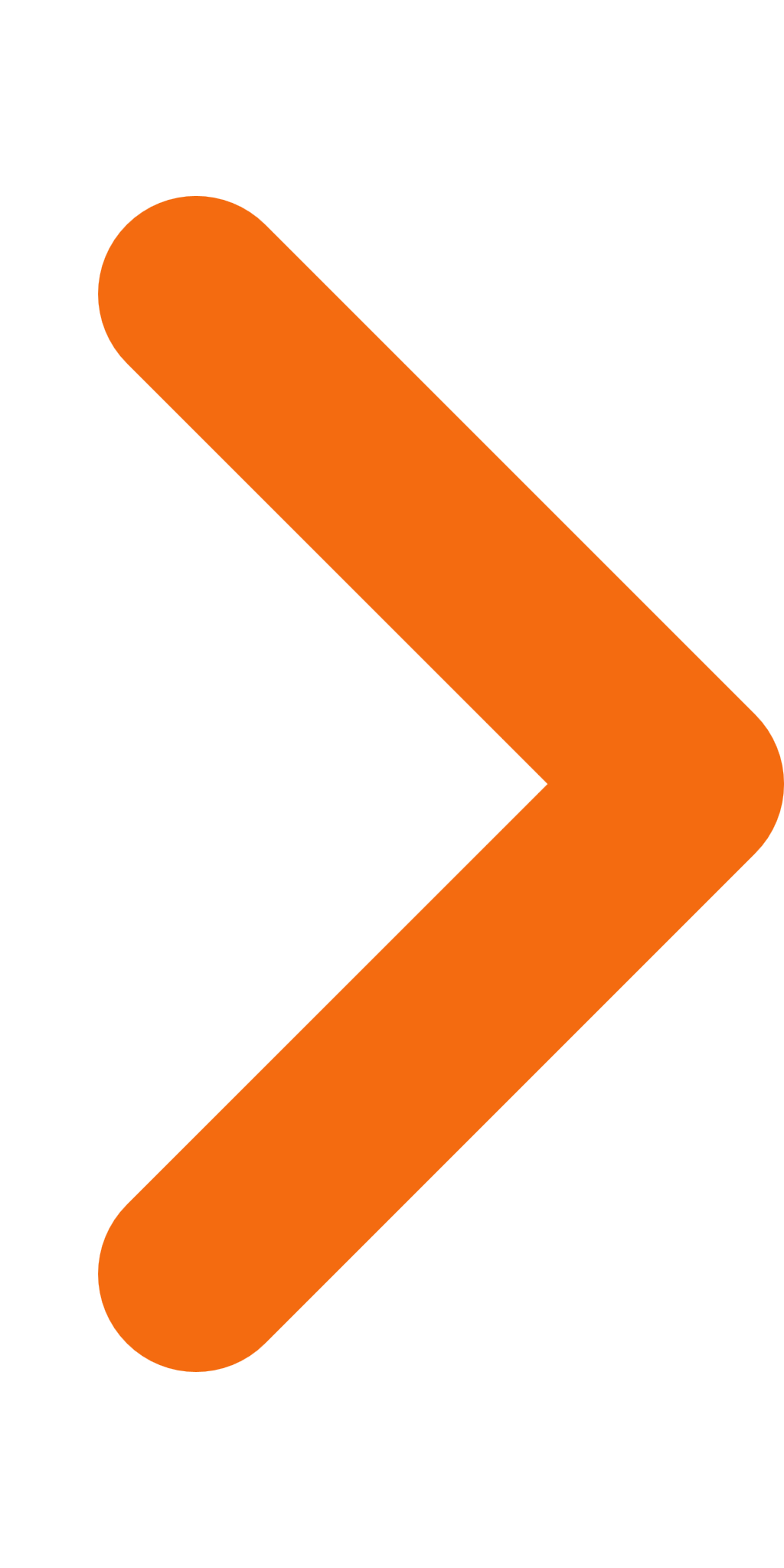 2.002. Antw. techn. vr. I. Roetman (ChristenUnie-SGP) - Loonwaarde - 2019011617-01-2019PDF,27,94 KB3.001. Antw. Techn. Vr. R. Roos (Streekbelangen) - Verkeerssituatie Wilhelminaplein Kockengen - 2019012121-01-2019PDF,308,40 KB4.005. Antw. techn. vr. M. van Dijk (PvdA) - Onderhoud openbare verlichting Stichtse Vecht - 2019012324-01-2019PDF,214,19 KB5.006. Antw. Techn. vr. S. van Lindenberg (CDA) - Aanvullend krediet kindcentrum Harmonieplein - 2019010824-01-2019PDF,117,98 KB6.010.  Antw. techn. vr. R. Habes (Maarssen 20000 - Bomenkap Maarssenbroek - 2019020505-02-2019PDF,19,91 KB7.004. Antw. +Techn. vraag S. Kox (Lokaal Liberaal) en R. Nederend (VVD) - Status Bomenmotie - 2019012807-02-2019PDF,214,88 KB8.010.a  Vervolg techn. vr. R. Habes (Maarssen 2000) - Bomenkap Maarssenbroek - 2019020607-02-2019PDF,142,20 KB9.014. Techn. vr. J. Toonen (PvdA) - onduidelijkheid bewoners uitvoering bomenmotie - 2019021011-02-2019PDF,36,84 KB10.008. Antw. Tech. vr. T. Schuhmacher (GroenLinks) - Inschrijving Daklozen - 2019021112-02-2019PDF,51,48 KB11.016. Techn. vr. G. Verstoep (GroenLinks) - Laagdrempelig kunnen benaderen gebiedsregisseurs - 2019021313-02-2019PDF,106,89 KB12.018. Techn. vr. J. Helling (Streekbelangen) - Geen afvalbakken parkeerplaats P2 Breukelen - 2019021414-02-2019PDF,49,51 KB13.017. Techn. vr. G. Verstoep -  inschatting kosten commissievergadering op locatie -2019021414-02-2019PDF,49,93 KB14.019. Techn. vr. R. Roos (Streekbelangen- Indicatie grote financiële toekomstige opgaven - 18-2-201918-02-2019PDF,107,08 KB15.015. Antw. Techn. vr. G. Verstoep (GroenLinks) - Burgeragendering - 2019022020-02-2019PDF,220,00 KB16.012. Antw. Techn. vr. R. Roos (Streekbelangen) - Mandateringen - 2019021920-02-2019PDF,60,56 KB17.015 a. Antw. vervolg Techn. vr. G. Verstoep (GroenLinks) - Burgeragendering - 20190222.pdf22-02-2019PDF,251,09 KB18.021. Techn. vr. J. Toonen (PvdA) - reactie op ingekomen stuk A10, raad 29-1-2019, inzien - 2019022025-02-2019PDF,130,05 KB19.010.a  Antw. Vervolg techn. vr. R. Habes (Maarssen 2000) - Bomenkap Maarssenbroek - 2019020604-03-2019PDF,166,89 KB20.023. Techn. vr. I. Roetman (ChristenUnie-SGP) - Fonds Duurzaam Funderingsherstel - 2019030404-03-2019PDF,78,30 KB21.009. Antw. techn. vr. + Bijlage  R. Roos (Streekbelangen) - Brief aan B&amp;W m.b.t. Hazeslinger - 2012-03-0505-03-2019PDF,57,41 KB22.014. Antw. Techn. vr. J. Toonen (PvdA) - onduidelijkheid bewoners uitvoering bomenmotie - 2019021006-03-2019PDF,122,27 KB23.016. Antw. Techn. vr. G. Verstoep (GroenLinks) - Laagdrempelig kunnen benaderen gebiedsregisseurs - 2019021306-03-2019PDF,136,69 KB24.020. Antw. techn. vr. G. Verstoep (GroenLinks) - Innovatieve praktijken sociaal domein en datagestuurd werken - 2019030708-03-2019PDF,25,30 KB25.021. Antw. techn. vr. J. Toonen (PvdA) - reactie op ingekomen stuk A10, raad 29-1-2019 - 20190306.pdf08-03-2019PDF,74,47 KB26.024. Techn. Vr. B. Verwaaijen (Lokaal Liberaal) - Indexatie subsidies - 20190311.pdf12-03-2019PDF,47,61 KB27.025. Antw. + Techn. vr. R. Nederend (VVD) - Indexeren kosten subsidies 2020- 2019030913-03-2019PDF,130,79 KB28.024. Antw. Techn. Vr. B. Verwaaijen (Lokaal Liberaal) - Indexatie subsidies - 20190311.pdf13-03-2019PDF,19,13 KB29.027. Antw. Techn. Vr. W. Sloesarwij (ChristenUnie-SGP) - Verlenging subsidieprogramma - 2019031113-03-2019PDF,81,44 KB30.018. Antw. Techn. vr. J. Helling (Streekbelangen) - Geen afvalbakken parkeerplaats P2 Breukelen - 2019031313-03-2019PDF,97,17 KB31.028. Techn. vr. D. van der Wal (PvdA) - Project Doornburgh - 2019031213-03-2019PDF,12,33 KB32.017. Antw. Techn. vr. G. Verstoep -  inschatting kosten commissievergadering op locatie -2019031313-03-2019PDF,129,36 KB33.022. Antw. Techn. vr. I. Roetman (ChristenUnie-SGP) - onttrekken Sociale huurwoning aan bestand - 2019031919-03-2019PDF,157,84 KB34.026. Antw. techn. vr. B. Verwaaijen (LokaalLiberaal) - Kosten Fair Trade certificaat - 2019031919-03-2019PDF,45,31 KB35.029. Antw. Techn. vraag J. Toonen (PvdA) - Ophoging WOZ-waarde nav gebruik andere rekentool (Van Lingelaan Maarssen) -2019031919-03-2019PDF,136,17 KB36.026 a. Vervolg techn. vr. B. Verwaaijen (LokaalLiberaal) - Kosten Fair Trade certificaat - 2019031220-03-2019PDF,55,53 KB37.026 a. Antw. Vervolg techn. vr. B. Verwaaijen (LokaalLiberaal) - Kosten Fair Trade certificaat - 2019031220-03-2019PDF,40,12 KB38.031. Techn. vr. B. Verwaaijen (Lokaal Liberaal) - Bezoekersaantallen kinderboerderijen Otterspoor en Vechtse Hoeve 2019032121-03-2019PDF,42,10 KB39.031 a. Techn. vervolg vr. B. Verwaaijen (Lokaal Liberaal) - Bezoekersaantallen kinderboerderijen Otterspoor en Vechtse Hoeve 2019040101-04-2019PDF,60,69 KB40.031. Antw. Techn. vr. B. Verwaaijen (Lokaal Liberaal) - Bezoekersaantallen kinderboerderijen Otterspoor en Vechtse Hoeve  2019040101-04-2019PDF,103,34 KB41.031 a. Antw. Techn. vervolg vr. B. Verwaaijen (Lokaal Liberaal) - Bezoekersaantallen kinderboerderijen Otterspoor en Vechtse Hoeve 2019040101-04-2019PDF,63,94 KB42.031 b. Antw. Techn. vervolg vr. B. Verwaaijen (Lokaal Liberaal) - Bezoekersaantallen kinderboerderijen Otterspoor en Vechtse Hoeve 2019040202-04-2019PDF,55,25 KB43.033. Techn. vr. I. Roetman (ChristenUnie-SGP) - vervolg vragen art 41 vraag 014 inzake (achterstallige) financiële verplichtingen - 2019040303-04-2019PDF,91,25 KB44.026 b. Antw.  Vervolg techn. vr. B. Verwaaijen (LokaalLiberaal) - Kosten Fair Trade certificaat - 2019040404-04-2019PDF,56,94 KB45.023. Antw. Techn. vr. I. Roetman (ChristenUnie-SGP) - Fonds Duurzaam Funderingsherstel - 2019030405-04-2019PDF,214,65 KB46.032. Antw. Techn. vr. G. Verstoep (GroenLinks) - situatie Oud-Zuilen botenaanleg oevers van de Vecht- - 2019040909-04-2019PDF,121,75 KB47.033. Antw. Techn. vr. I. Roetman (ChristenUnie-SGP) - vervolg vragen art 41 vraag 014 inzake (achterstallige) financiële verplichtingen - 2019041818-04-2019PDF,176,54 KB48.034. Techn. vr. G. Verstoep (GroenLinks) - meten van-meetbaar maken van amendement ondernemersklimaat A13 - 2019042424-04-2019PDF,138,05 KB49.034. Antw. Techn. vr. G. Verstoep (GroenLinks) - meten van-meetbaar maken van amendement ondernemersklimaat A13 - 2019050101-05-2019PDF,110,51 KB50.035. Antw. Techn. vr. R. Habes (Maarssen 2000) - Onafhankelijke cliëntondersteuning - 20190502.pdf02-05-2019PDF,177,98 KB51.037. Tech.vr. R. Roos (Streekbelangen) - Ingekomen stuk D van 't Hof; Hazeslinger - 2019050606-05-2019PDF,58,43 KB52.040. R. Roos (Streekbelangen) - Waterschap Kockengen - 2019051515-05-2019PDF,76,32 KB53.038 a. Antw. vervolg techn. vr. S. Kox (Lokaal Liberaal) -   Herenweg-Gageldijk -2019052121-05-2019PDF,47,35 KB54.038. Antw. techn. vr. S. Kox (Lokaal Liberaal) -  Herenweg-Gageldijk -2019052121-05-2019PDF,49,10 KB55.040. Antw. Techn vr. R. Roos (Streekbelangen) - Waterschap Kockengen - 2019052222-05-2019PDF,134,19 KB56.039. Antw. techn. vr. D. van der Wal (PvdA) - Harmonieplein - 2019052323-05-2019PDF,192,31 KB57.041. Techn. vr. G. Verstoep (GroenLinks) - Blijvende signalen over gebreken afhalen afval SUEZ - 29-5-201903-06-2019PDF,124,06 KB58.043. Techn. vr. G. Verstoep (GroenLinks) - Stand van zaken gebiedsgericht werken in SV - 2019060203-06-2019PDF,160,40 KB59.042. Antw. techn. vr. D. van der Wal (PvdA) - Brandweerkazerne t.b.v. bouw kerk - 2019060404-06-2019PDF,10,74 KB60.044. Techn. vr. R. Habes (Maarssen 2000) - Medisch advies bij het aanvragen van een gehandicaptenparkeerkaart - 2019060206-06-2019PDF,81,31 KB61.045. Techn. vr. R. van Liempdt (LokaalLiberaal) - Aanvullende vragen op ex art 41 vragen 028. Leegstand en overlast Daalsehoek - 2019060306-06-2019PDF,106,80 KB62.047. Techn. vr.  I. Roetman (ChristenUnie-SGP) - Aanvullende vragen op ex art 41 vraag 032. Regeling werving en selectie gemeente Stichtse Vecht - 2019053006-06-2019PDF,153,91 KB63.048. Antw. techn.vr. R. Habes (Maarssen 2000) Verbeteragenda SVMN - 2019060606-06-2019PDF,197,58 KB64.036. Antw. Techn. vr. R. Bonhof (LokaalLiberaal) - (kosten) Eendentrapjes - 2019060606-06-2019PDF,67,92 KB65.049. Techn. vr. B. Verwaaijen (Lokaal Liberaal) - Afsluiting Reigerskamp - 2019061212-06-2019PDF,39,76 KB66.045. Antw. Techn. vr. R. van Liempdt (LokaalLiberaal) - Aanvullende vragen op ex art 41 vragen 028. Leegstand en overlast Daalsehoek - 2019060312-06-2019PDF,140,25 KB67.050. Techn. vr. B. Verwaaijen (Lokaal Liberaal) - Verordening leerlingenvervoer - 2019061314-06-2019PDF,36,87 KB68.047. Antw. Techn. vr.  I. Roetman (ChristenUnie-SGP) - Aanvullende vragen op ex art 41 vraag 032. Regeling werving en selectie gemeente Stichtse Vecht - 2019053014-06-2019PDF,213,26 KB69.044. Antw. Techn. vr. R. Habes (Maarssen 2000) - Medisch advies bij het aanvragen van een gehandicaptenparkeerkaart - 2019060217-06-2019PDF,69,86 KB70.053. Antw. Techn. vr. E. Swerts (PvdA) - Voortgangsbewaking afhandeling moties - 2019061717-06-2019PDF,131,54 KB71.052. Techn. vr. R. van Liempdt (Lokaal Liberaal) - Contactmomenten over Daalsehoek 45 - 2019061417-06-2019PDF,190,53 KB72.051. Techn. vr. R. Druppers (Lokaal Liberaal) - Collectieve ziektekostenverzekering - 2019061317-06-2019PDF,86,39 KB73.049. Antw. Techn. vr. B. Verwaaijen (Lokaal Liberaal) - Afsluiting Reigerskamp - 2019061717-06-2019PDF,115,51 KB74.050. Antw. Techn. vr. B. Verwaaijen (Lokaal Liberaal) - Verordening leerlingenvervoer - 2019061819-06-2019PDF,57,47 KB75.052. Antw. Techn. vr. R. van Liempdt (Lokaal Liberaal) - Contactmomenten over Daalsehoek 45 - 2019061919-06-2019PDF,111,48 KB76.055. Antw.Techn. vr.  J. Helling (Streekbelangen) - Vervolgvragen ex art 41 vragen 045. Aanrijtijden ambulance - 2019062525-06-2019PDF,145,86 KB77.049 a. Antw. vervolg techn. vr. B. Verwaaijen (Lokaal Liberaal) - Afsluiting Reigerskamp - 20190627.pdf27-06-2019PDF,161,20 KB78.059. Antw. techn. vr. R. Roos (Streekbelangen) - Afvalkosten - 2019062728-06-2019PDF,172,55 KB79.057. Antw. Techn. vr. B. Verwaaijen (Lokaal Liberaal) - Aanwijzen doelgroepen in huisvestingsverordening + bijlage - 2019062728-06-2019PDF,208,32 KB80.041. Antw. Techn. vr. G. Verstoep (GroenLinks) - Blijvende signalen over gebreken afhalen afval SUEZ - 29-5-201928-06-2019PDF,150,69 KB81.057.a Vervolg Antw. Techn. vr. B. Verwaaijen (Lokaal Liberaal) - Aanwijzen doelgroepen in huisvestingsverordening + bijlagen - 2019070304-07-2019PDF,196,64 KB82.056. Antw. Techn. vr. R. Habes (Maarssen 2000) en E. Swerts (PvdA) - WMO en Jeugd inkoop - 2019070304-07-2019PDF,542,98 KB83.062. Antw. techn. vr. J. Helling (Streekbelangen) - Kerkenvisie - 2019070809-07-2019PDF,149,71 KB84.038 b. Antw. vervolg techn. vr. S. Kox (Lokaal Liberaal) -   Herenweg-Gageldijk -2019071111-07-2019PDF,42,21 KB85.063. Antw. techn. vr. J. Helling (Streekbelangen) - Processierups- 2019071111-07-2019PDF,145,71 KB86.064. Antw. Techn. vr. Ike Roetman (ChristenUnie-SGP) - Metingen fietstunnels - 20190072324-07-2019PDF,139,25 KB87.066. Techn.vr, R. Roos (Streekbelangen) -  RO procedures - 2019072930-07-2019PDF,72,83 KB88.067. Techn, vr, Riette Habes (Maarssen 2000) - Kunstwerk De Naald - 2019080103-08-2019PDF,41,21 KB89.066. Antw. Techn.vr, R. Roos (Streekbelangen) -  RO procedures - 2019072907-08-2019PDF,62,67 KB90.067. Antw. Techn, vr, Riette Habes (Maarssen 2000) - Kunstwerk De Naald - 2019080107-08-2019PDF,190,28 KB91.067 a. Aanvullende techn, vr, Riette Habes (Maarssen 2000) - Kunstwerk De Naald - 2019080707-08-2019PDF,200,01 KB92.067 a. Antwoord aanvullende techn, vr, Riette Habes (Maarssen 2000) - Kunstwerk De Naald - 2019080909-08-2019PDF,218,90 KB93.058. Anw. Techn. vr. R. Habes (Maarssen 2000) - Afspraken WSV m.b.t. mantelzorgers - 2019062613-08-2019PDF,122,04 KB94.068. Techn. vr. R. Druppers (Lokaal Liberaal) - Subsidieregister 2018 - verantwoording van de Voedselbank - 2019081615-08-2019PDF,101,13 KB95.068. Antw. Techn. vr. R. Druppers (Lokaal Liberaal) - Subsidieregister 2018 - verantwoording van de Voedselbank - 2019082828-08-2019PDF,115,19 KB96.070. Antw. + bijlage techn. vr. R . Habes (Maarssen 2000) - Vragen mb.t. ballonoplatingen - 2019090505-09-2019PDF,224,91 KB97.071. Techn. vr. H. van Maanen (Lokaal Liberaal) - Opvragen onderzoeksrapport Arcadis m.b.t. Burgstraat Breukelen - 2019090606-09-2019PDF,69,62 KB98.073. Techn. vr. I. Roetman (ChristenUnie-SGP) - Jongerenloket - 2019090606-09-2019PDF,150,37 KB99.075. Antw. en  bijlage. techn. vr. S. Kox (Lokaal Liberaal) - Evaluatie DSP groep gebiedsgericht werken 2013 -2019091111-09-2019PDF,1,23 MB100.074. Antw. tech. vr. R. Druppers (Lokaal Liberaal) - Stavaza Kortelaan 20 Maarssen -2019091111-09-2019PDF,133,36 KB101.069. Antw. techn. vr. F. van Liempdt (Lokaal Liberaal) - RIB 52 - 2019091212-09-2019PDF,145,38 KB102.073. Antw. Techn. vr. I. Roetman (ChristenUnie-SGP) - Jongerenloket - 2019091616-09-2019PDF,71,50 KB103.072. Antw. techn. vr. R. Druppers (Lokaal Liberaal) - BOA's - 2019091717-09-2019PDF,135,23 KB104.071. Antw. Techn. vr. H. van Maanen (Lokaal Liberaal) - Opvragen onderzoeksrapport Arcadis m.b.t. Burgstraat Breukelen - 2019092425-09-2019PDF,139,23 KB105.077. Antw. Techn.vr.  J. Helling (Streekbelangen) - Geluidswal Maarssen -2019092525-09-2019PDF,141,47 KB106.077.a Techn.vr.  J. Helling (Streekbelangen) - Geluidswal Maarssen - plaatsen zonnepanelen -2019092626-09-2019PDF,160,44 KB107.079. Techn. vr. J. Selser (PvdA) - Stagevergoedingen- 2019092626-09-2019PDF,56,58 KB108.076. Antw. techn.vr. A. Wisseborn (VVD) - Subsidieregeling afkoppelen hemelwater en aanleg groene daken -2019092727-09-2019PDF,144,20 KB109.077.a Antw. Techn.vr.  J. Helling (Streekbelangen) - Geluidswal Maarssen - plaatsen zonnepanelen -2019092727-09-2019PDF,82,72 KB110.080. Tech. vr. E. Theunen (GroenLinks) - Collectieve zorgverzekering n.a.v. RIB 60 - 2019020204-10-2019PDF,89,25 KB111.078. Antw. techn. vr. R. van Liempdt (Lokaal Liberaal) - Harmonieplein - 2019100808-10-2019PDF,148,24 KB112.080. Antw. Tech. vr. E. Theunen (GroenLinks) - Collectieve zorgverzekering n.a.v. RIB 60 - 2019100909-10-2019PDF,146,58 KB113.079. Antw. Techn. vr. J. Selser (PvdA) - Stagevergoedingen- 2019100909-10-2019PDF,173,10 KB114.081. Bijlagen (fotos) bij techn. vr. Leegstand te lijf - aandacht voor Harmonieplein11-10-2019PDF,6,07 MB115.081. Techn. vr. G. Verstoep (GroenLinks) - Leegstand te lijf - aandacht voor Harmonieplein -20191011 (met kleine tekstwijziging)14-10-2019PDF,135,27 KB116.083. Techn. vr. A. Wisseborn (VVD) - Routekaart Duurzaamheid en Rapport Berenschot - 2019102021-10-2019PDF,134,81 KB117.081. Antw. Techn. vr. G. Verstoep (GroenLinks) - Leegstand te lijf - aandacht voor Harmonieplein -2019102121-10-2019PDF,105,62 KB118.051. Antw. Techn. vr. R. Druppers (Lokaal Liberaal) - Collectieve ziektekostenverzekering - 2019062401-11-2019PDF,177,86 KB119.083. Antw. Techn. vr. A. Wisseborn (VVD) - Routekaart Duurzaamheid en Rapport Berenschot - 2019110404-11-2019PDF,72,29 KB120.085. Antw. techn.vr. R. Habes (Maarssen 2000) - Whats App naar aanleiding vd publicatie in Binnenlandsbestuur  -2019111112-11-2019PDF,126,21 KB121.089. Antw. Techn. vr. R. Roos (Streekbelangen) - Vragen nav RIB 73 inzake contract groenaannemer Verweij Integrale Groenzorg met 1 jaar verlengd - 2019111919-11-2019PDF,120,83 KB122.084. Beantw. Techn vr. R. Roos (Streekbelangen) - Toegekende subsidie - 2019112121-11-2019PDF,42,21 KB123.082. Antw. Techn.vr. G. Verstoep (GroenLinks) en D. van der Wal (Pvda) - Watergeboden bedrijvigheid in gemeente Stichtse Vecht en kansen hieromtrent 2019112121-11-2019PDF,15,81 KB124.090. Techn vr. J. Toonen (PvdA) - Parkeerbeleid gehandicapten - 2019112222-11-2019PDF,48,83 KB125.086. Antw. Tech.vr. M. Hoek (Het Vechtse Verbond) - Strooizout -2019112525-11-2019PDF,130,21 KB126.090. Antw. Techn vr. J. Toonen (PvdA) - Parkeerbeleid gehandicapten - 2019112525-11-2019PDF,51,92 KB127.087. Antw. Techn. vr. R. Roos (Streekbelangen) - Vragen nav RIB 73, inzake legakkerherstel Kievitsbuurten- 2019112627-11-2019PDF,60,34 KB128.088. Antw. techn. vr. R. Roos (Streekbelangen) - Vragen nav RIB 73, inzake s.v.z. onderhoudscontracten openbare ruimte - 20191203.pdf03-12-2019PDF,74,13 KB129.092. Antw. techn. vr. F. Venus (Lokaal Liberaal) - Verlengen looptijd landschapsontwikkelingsplan - 2019120505-12-2019PDF,65,86 KB130.091. Antw. techn. vr. F. Venus - Gageldijk-Herenweg - 20191210.pdf10-12-2019PDF,151,28 KB131.093. Antw. techn. vr. G. Verstoep (GroenLinks) - Stand van zaken logistieke hub - 2019121212-12-2019PDF,69,69 KB132.094. Antw. techn. vr. G. Verstoep (GroenLinks) - stand van zaken harmonisatie sportvelden buitensportverenigingen - 2019121617-12-2019PDF,91,08 KB133.103. Techn. vr. + Antw. M. Hoek (Het Vechtse Verbond) - Garsten Noord - 2019121718-12-2019PDF,2,21 MB134.098. Antw. techn. vr. G. Verstoep (GroenLinks) - Verder onderzoek economisch potentieel watergebonden bedrijven - 2019121919-12-2019PDF,151,64 KB135.054. Beantwoording techn. vr. P. van Rossum (CDA) - Vechtbrug in Breukelen - 2019112120-12-2019PDF,142,54 KB136.100. Antw. techn. vr. R. Nederend (VVD) - Toezicht op besteding zorggeld - 2019122020-12-2019PDF,182,69 KB137.099. Antw. Techn. vr. R. Habes (Maarssen 2000) - Mogelijke ontwikkeling van windturbines in het Geingebied - 2020010631-12-2019PDF,117,32 KB138.095. Antw. Techn. vr. I. Roetman (ChristenUnie-SGP) - Project nieuwe raadzaal - 2019010731-12-2019PDF,48,98 KB139.096. Antw. Techn. vr. R. Habes (Maarssen 2000) RIB 78 - AVU - 2020010731-12-2019PDF,169,70 KB140.101.  Antw. techn. vr. R. Nederend (VVD) - Klachtenprotocol kwetsbare inwoners - 2020010731-12-2019PDF,77,45 KB141.102. Antw. Techn. vr. S. Kox (Lokaal Liberaal) - Ontbreken vertegenwoordiging bijeenkomst Trajectaanpak Zuilense Ring 3-12-2019 - 2020011431-12-2019PDF,563,68 KB